                                 DOPOLNILNI POUK – 18. 3. 2020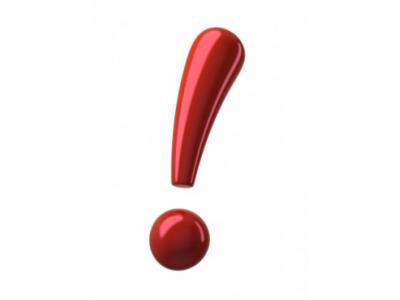 PONAVLJANJE SLOVNIČNIH VSEBIN1. V besedilu poišči glagole, jih napiši v preglednico in jim določi osebo, število, časovno obliko in naklon.Slovenski jezik je zelo bogat jezik. Čeprav ga govori le dva milijona ljudi, je njegova zgodovina zelo dolga. Začetki segajo v leto 1000, ko so nastali rokopisi v Brižinskih spomenikih. Prva knjiga je bila izdana leta 1550, napisal pa jo je Primož Trubar. Do danes se je zvrstilo še mnogo odličnih pesnikov in pisateljev, ki so pisali v slovenskem jeziku in skrbeli, da naš jezik ni izumrl. 2. Vstavi pravilno obliko samostalnika v oklepaju.Rimska država je imela za časa (cesar) _______________ Trajana največji obseg. Potujete z (letalo) ______________________? Sestri sem za rojstni dan prinesla šopek (nagelj) _____________________. (Mož) ________________  so s svojimi (otrok) ___________________ stali ob cesti. V (pravljice) __________________  imajo kralji pogosto tri (sin) ___________________. Dvema (človek) _________________ so podarili knjižno nagrado. O obeh (človek) ______________________ niso vedeli povedati nič slabega. (Mama) _________________  rade govorijo o svojih (otrok) ________________________. Koliko lepih (ladja) ______________________ je bilo v pristanišču. Pet velikih (žemlja) ______________________, prosim. Z (ljubezen) _______________ v srcu ti podarjam tale šopek. Do kdaj je bil Ptuj pod gotsko (oblast) ______________________? K meni večkrat pride sestrična iz (Laško) ______________________. Obeh (tabla) _____________ ne bom mogel pobrisati v tako kratkem času. 3. Pridevnikom dopiši manjkajoči stopnji.4. Besede v oklepaju postavi v pravilno obliko in jih napiši na črte.V _________ (naš) domačem kraju je živel znan pisatelj. Policija je odpeljala ____________ (njun) sina.Nisem hotel uničiti ______________ (tvoj) igrače.Zakaj ___________ (vajin) starši niso prišli na sestanek?Rada bi spoznala _____________ (njegov) starše.5. Podčrtaj pravilni povratni svojilni zaimek.Vsak učenec mora poskrbeti za njegove/svoje potrebščine.Najprej moram pospraviti mojo/svojo sobo, šele nato lahko grem ven.Moja/svoja mama je najboljša mama na svetu.6. Besede v oklepaju postavi v pravilno obliko._________________ (ta kruh) še nisem kupil.S _______________ (to kolo) ne boš prišel daleč.Ogledala si bom ____________________ (ta film).7. Vstavi oziralne zaimke.Kdo se boji teme? ___________ spi pri luči.Kam gremo? ____________ nas bo vodila pot.Česa mi nisi povedal? ____________ ne smeš vedeti.Kakšna je njena hčerka? _____________ je njen oče.GLAGOLOSEBAŠTEVILOČASNAKLONOSNOVNIKPRIMERNIKPRESEŽNIKnajlepšivisokabolj zelenanajdaljšeprijetennežnejšapisan